Cooperstown All-Star Village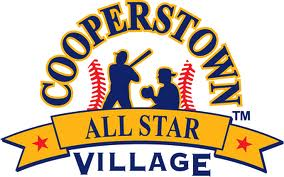 Fastest Team RelayAll teams on Field 28August 7th- 13thWeek 10#Team NameTime1NBNM Rebels, NY27.912The Tribe, CA 31.063Milton American #1, MA 39.734Northern Duchess Rebels, NY 28.345Pequannock Patriots, NJ20.436HB TB Scrappers, CA 20.927Riverhead Waves, NY 22.868Welles Park Chicago Black, IL 28.999Farmington Tigers Travel Baseball, MN28.1610South Shore Chiefs, NY33.0811Rochester Rays, MI 28.3712Newport Rays, CA 23.8813Long Island Junior Ducks Valiando, NY 24.3214Thunder Academy-Croddock, CO31.3315California Aces, CA 25.0816CJB All Stars, NY 28.3917Dirt Dawgs Sports, MA 28.3518Clarksburg Keys, MD 21.5219Mohawk Valley Vipers, NY32.1420Rolling Hills Renegades, CA32.9221FB Braves, NJ 20.9322Lou Gehrig Red 12u, NY 22.6723Holbrook Hitmen, MA 30.3924Visalia Hammers, CA34.5525Oil City Bandits, NY22.5926So Cal Yard Goats, CA 23.5627Central MA Minutemen, MA 20.8228Generals Baseball Academy, NY 36.1429Chicago Warriors, IL 22.4830Belmont Blasters, CA 32.0531Carmel Cubs, NY 36.7932Liberty All Stars, PA 24.0733Lynnfield Pioneers, MA 26.3834Mahopac Wolves – Red, NY 45.2035Reston Warriors 12u, VA 35.7136GBGX 12u Blue, CA 23.1537Brooklyn Falcons, NY 30.1238Land Sharks, NJ44.3339Utah Elite, UT31.6940CNY Pioneers, NY 26.8941Thunder Academy Williamson, CO20.3542Charros, CA 23.1343Long Island Junior Ducks Ruland, NY 29.5944Southwest Aztecs, MI32.7745Lake County Stars Blatt, IL 36.1446Diamond Baseball Academy, NY 37.5347Admirals Baseball Club, CA 25.5048Doubleplay Invaders, MA 26.8249Mahopac Wolves-Blue, NY 30.4550Sabertooth Baseball, CA 31.6251Milton American #2, MA 33.0852Rome River Rats, NY 30.0053Middletown Lions Black, NJ 33.3254Marin Baseball 12u Grey, CA 28.4555Levittown NorthStar’s, NY 28.8156Elmhurst Extreme Navy, IL 23.9257Thousand Oaks Bulldogs, CA 19.7658Long Island Storm, NY 25.3459Champlin Rebels, MN30.7460Storm Troopers, CA 27.7361Vestal LL, NY24.8962Fairless Hills Steel, PA20.4063Monmouth Liberty Baseball Club, NJ 27.2664Taconic Rangers, NY 28.8465Boston Patriots South, MA21.8566Aliso Viejo Samurai, CA 34.77